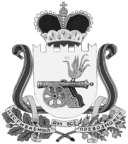 ВЯЗЕМСКИЙ РАЙОННЫЙ СОВЕТ ДЕПУТАТОВРЕШЕНИЕот 28.02.2018 № 16	Заслушав отчет комитета по культуре и туризму Администрации муниципального образования «Вяземский район» Смоленской области» о результатах деятельности комитета по культуре и туризму Администрации муниципального образования «Вяземский район» Смоленской области за 2017 год, Вяземский районный Совет депутатовРЕШИЛ:	Отчет о результатах деятельности комитета по культуре и туризму Администрации муниципального образования «Вяземский район» Смоленской области за 2017 год утвердить.Председатель Вяземского районногоСовета депутатов					                                              П.В. ХомайкоОб отчёте комитета по культуре и туризму Администрации муниципального образования «Вяземский район» Смоленской области за 2017 год